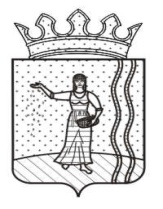 ДУМА ОКТЯБРЬСКОГО ГОРОДСКОГО ПОСЕЛЕНИЯОКТЯБРЬСКОГО МУНИЦИПАЛЬНОГО РАЙОНА ПЕРМСКОГО КРАЯРЕШЕНИЕ06.11.2014                                                                              № 93Об информации о ходе исполнениябюджета Октябрьского городскогопоселения за 9 месяцев 2014 годаНа основании ст. 264.2 Бюджетного кодекса Российской Федерации, ст. 38 Положения о бюджетном процессе в Октябрьском городском поселении», утвержденного решением Думы Октябрьского городского поселения от 29.11.2007 № 187, заслушав информацию советника главы администрации по экономике и финансам о ходе исполнения бюджета Октябрьского городского поселения, Дума Октябрьского городского поселения Октябрьского муниципального района Пермского края РЕШАЕТ:1. Информацию о ходе исполнения бюджета Октябрьского городского поселения за 9 месяцев 2014 года принять к сведению, согласно приложению.2. Решение вступает в силу с момента обнародования в МКУ «Октябрьская централизованная библиотечная система».3. Контроль за исполнением данного решения возложить на председателя депутатской комиссии по бюджету и налогам Думы Октябрьского городского поселения Попова П.В.Председатель ДумыОктябрьского городского поселения                                       Ю. В. КлимовскихПриложениек решению Думы Октябрьскогогородского поселения Октябрьскогомуниципального района Пермскогокрая от 06. 11.2014 № 93ИНФОРМАЦИЯо ходе исполнения бюджета Октябрьского городского поселения Октябрьского муниципального района Пермского краяза 9 месяцев 2014 годаОтчет об исполнении бюджета Октябрьского городского поселения Октябрьского муниципального района Пермского края за 9 месяцев 2014 года в соответствии со ст. 38 Положения о бюджетном процессе (решение Думы от 29.11.2007 № 187) утвержден постановлением Администрации Октябрьского городского поселения Октябрьского муниципального района Пермского края от 08.10.2014 № 441 «Об утверждении отчета об исполнении бюджета Октябрьского городского поселения по состоянию на 01.10.2014»  с показателями:доходы – 63 473 774,57 руб.,расходы –  46 145 830,48 руб.,превышение доходов над расходами –  17 327 944,09 руб.Отчет об исполнении бюджета за 9 месяцев 2014 направлен Администрацией Октябрьского городского поселения для сведения в Думу Октябрьского городского поселения в установленный срок.1. Исполнение доходной части бюджетаРешением Думы Октябрьского городского поселения Октябрьского муниципального района Пермского края от 18.12.2013 № 26 «О бюджете Октябрьского городского поселения на 2014 год и плановый период 2015 и 2016 годов» утверждены бюджетные назначения доходов бюджета на 2014 год в сумме 47 886,1 тыс. рублей.С учетом изменений и дополнений, вносимых в решение о бюджете на 2014 год в течение  первого полугодия 2014 года, годовые плановые назначения сложились в сумме 61 015,0 тыс. рублей (в редакции решения Думы Октябрьского городского поселения от 04.09.2014 № 82.Плановые назначения 9 месяцев  т. г. составили 32 115,2 тыс. рублей.Фактически в течение 9 месяцев 2014 года в бюджет Октябрьского городского поселения поступило средств в сумме 63 473,7 тыс. рублей. Из общего объема поступлений, собственные доходы составили 24 159,3 тыс. рублей (38,1%) , безвозмездные поступления составили 39 314,4 тыс. рублей (61,9%).Собственные доходыОсновные показатели исполнения доходной части бюджета Октябрьского городского поселения за 9 месяцев 2014 года представлены в таблицах 1 и 2:Таблица 1 Динамика поступления собственных доходов в 2013-2014 гг.тыс. руб.В целом сумма поступивших в бюджет поселения налоговых и неналоговых доходов за 9 месяцев 2014 года выше показателя за аналогичный период 2013 года на 6 766,1 тыс. руб. или на 38,9%. - по налогу на доходы физических лиц: увеличение фактического показателя по сравнению с аналогичным периодом 2013 года составило 1 536,5  тыс. руб. или 19,7%. Данный факт связан с увеличением заработной платы в бюджетной сфере в связи с реализацией Указа Президента Российской Федерации от 07.05.2012 № 597 «О мероприятиях по реализации государственной социальной политики».- транспортный налог зачисляется в бюджет поселения с 01 января 2013 года в соответствии с изменениями бюджетного законодательства Пермского края. Увеличение поступлений в сравнении с прошлым годом составляет 761,5 тыс. рублей, или 35,6%.- по налогу на имущество физических лиц: фактический показатель по сравнению с уровнем 2013 года остается в таком же размере 530,7 тыс. рублей. - по земельному  налогу: увеличение фактического показателя по сравнению с уровнем 2013 года составило 1 456,6 тыс. руб. или 87,7%. Увеличение обусловлено применением новой кадастровой стоимости с 01 января 2012 года для целей налогообложения земельных участков, в соответствии с Постановлением Правительства Пермского края от 03.10.2011 № 727-п «Об утверждении кадастровой стоимости земельных участков в составе земель населенных пунктов Пермского края».По неналоговым доходам в целом показатели поступлений увеличились.- по доходам от использования имущества, находящегося в государственной и муниципальной собственности: уменьшение   фактического показателя по сравнению с уровнем 2013 года составило 374,6 тыс. руб. или 13,5%.- по доходам от продажи материальных и нематериальных активов: увеличение фактического показателя по сравнению с уровнем 2013 года составило 1 478,8тыс. руб. или 68,9%. Увеличение поступлений связано с увеличение стоимости  проданных земельных участков, находящихся в собственности поселений в сравнении с 2013 годом.Таблица 2 Исполнение плановых назначений собственных доходов за 9 месяцев 2014 годатыс. руб.Плановые назначения 9 месяцев 2014 года по собственным доходам составили 23 769,2 тыс. руб. Фактически за 9 месяцев 2014 года в бюджет поселения поступило 24 159,3 тыс. руб. собственных доходов, что составляет 101,6 % от плановых назначений.Безвозмездные поступленияТаблица 3Исполнение плановых назначений по безвозмездным поступлениям за 9 месяцев 2014 годатыс. руб.Всего за 9 месяцев 2014 года планировались безвозмездные поступления в бюджет в сумме 37 245,8 тыс. рублей, фактически поступило 39 314,4 тыс. рублей, или 105,6 % плановых назначений  9 месяцев 2014 года. В бюджет поселения поступило 278,3 тыс. рублей средств от возврата остатков межбюджетных трансфертов, имеющих целевое назначение, прошлых лет, в т. числе:Управление сельского хозяйства администрации Октябрьского муниципального района Пермского края – 84,3 тыс. рублей по программе по обеспечению жильем молодых семей.Управление  ресурсами и развития инфраструктуры Администрации Октябрьского муниципального района - 99,1 тыс. рублей по программе переселения из аварийного жилищного фонда 2013 года.Управление культуры, спорта и молодежной политики Администрации Октябрьского муниципального района - 94,9 тыс. рублейВ соответствии с требованиями Бюджетного кодекса Российской Федерации межбюджетные трансферты, полученные в форме субвенций, субсидий и иных межбюджетных трансфертов, имеющих целевое назначение, не использованные в текущем финансовом году, по окончании года подлежат возврату в доходы бюджета, из которого они были предоставлены.За 9 месяцев  2014 года во исполнение указанных требований было возвращено – (-1 299,1) тыс. рублей.2. Исполнение расходной части бюджета.Решением Думы Октябрьского городского поселения от 18.12.2013 №26 «О бюджете Октябрьского городского поселения на 2014 и плановый период 2015-2016 годов» утверждены бюджетные назначения по расходам на 2014 год в сумме 47 886,1 тыс. рублей.С учетом изменений и дополнений, вносимых в решение о бюджете на 2014 год в течение 9 месяцев 2014 года, годовые назначения сложились в сумме 72 642,7 тыс. рублей (в ред. решения Думы Октябрьского городского поселения от 04.09.2014 №82).Плановые назначения 9 месяцев составили 67 836,6 тыс. рублей.Фактические расходы бюджета поселения за 9 месяцев 2014 года исполнены в сумме 46 145,8 тыс. рублей, что составляет 68,0 % от плановых назначений 3 квартала.Наибольший удельный вес в структуре расходов поселения составляют расходы:Общегосударственные вопросы – 17,2%;Национальная безопасность – 0,6 %;Национальная экономика – 23,1%; Жилищно-коммунальное хозяйство – 46,5%;Культура, кинематография – 10,9%; Социальная политика – 1,7%;Физическая культура и спорт - 0%.Выполнение плановых назначений по расходам за 9 месяц 2014 года в разрезе разделов и подразделов выглядит следующим образом:Таблица 4Выполнение плановых назначений по расходам за 9 месяцев 2014 годаПо разделу 0100 «Общегосударственные вопросы» бюджетные ассигнования использованы в сумме 7 945,4 тыс. рублей или 80,5 % от плановых назначений, неисполнение в связи с отсутствием потребности в 3 квартале 2014г.По разделу 0409 «Дорожное хозяйство (дорожные фонды)» расходы составили 8 914,7 тыс. рублей или 99,9 % от плановых назначений, оказание услуг по содержанию автомобильных дорог общего пользования местного значения в зимний период (очистка и уборка дорог от снега), в летний период (грейдирование) на территории Октябрьского городского поселения, ремонт дорог общего пользования местного значения.По разделу 0500 «Жилищно-коммунальное хозяйство» - исполнение составляет 52,5 % от плановых назначений, так как:- в подразделе 0501 «Жилищное хозяйство» исполнение 39,6 % от плановых назначений, в связи с тем, что завершение работ по заключенным: договору с ООО «Арийское» № 43-ю от 16.12.2013 на приобретение жилых помещений в многоквартирном строящемся доме, расположенных по адресу: Пермский край, п. Октябрьский, ул. Нефтяников, д.6 не позднее 01.12.2014;Муниципальному контракту с ООО АСК "ПлатоМир" № 0156300010714000031-0216968-01 от 09.10.2014 на приобретение построенных жилых помещений в многоквартирных домах, в том числе в многоквартирных домах, строительство которых не завершено, для нужд Октябрьского городского поселения для переселения граждан из жилых помещений, расположенных в многоквартирных домах, признанных аварийными и подлежащими сносу 01.12.2015.- в подразделе 0502 «Коммунальное хозяйство» исполнено 94,1 % от плановых назначений.- по подразделу 0503 «Благоустройство» запланированные расходы использованы в сумме 4 638,9 тыс. рублей, или 74,9 % оплачены расходы по: уличному освещению в сумме 1485,9 тыс. рублей, техническому обслуживанию и ремонту электрических установок наружного освещения на территории ОГП ОМР ПК в сумме 707,2 тыс. рублей, услуги по уборке и вывозу мусора в сумме 552, 0 тыс. рублей, приобретение детского уличного комплекса и баков для вывоза ТБО в сумме 456,0 тыс. рублей, услуги по содержанию парка культуры и отдыха в сумме 281,0 тыс. рублей, услуги по содержанию территории сквера "Мемориальный ансамбль памяти павших в Великой Отечественной войне" и аллеи  в сумме 298,3 тыс. рублей, работы по изготовлению и устройству лавочек в парке культуры и отдыха в сумме 246,1 тыс. рублей, выполнение работ по ремонту заборов в сумме 174,7 тыс. рублей, услуги по окашиванию территории п. Октябрьский в сумме 99,6 тыс. рублей, услуги по отлову бродячих собак в сумме 69,6 тыс. рублей, транспортные услуги по доставке и демонтажу 76-мм пушки ЗИС-3 в количестве 2 шт. в сумме 148,0 тыс. рублей, прочим мероприятиям по благоустройству 120,5 тыс. рублей. Выполнение работ по благоустройству планируется во 4 квартале 2014 г.По разделу 0800 «Культура, кинематография» плановые назначения использованы в сумме 5 051,0 тыс. рублей или 100% от плановых назначений. По разделу 1000 «Социальная политика» средства использованы в сумме 792,9 тыс. рублей или 92,8 % от плановых назначений в том числе:пенсионное обеспечение – 385,0 тыс. рублей;ВЦП «Сельское жиль» – 300,0 тыс. рублей;другие вопросы в области социальной политики – 107,9 тыс. рублей.В сравнении с аналогичным периодом 2013 года исполнение бюджета по расходам Октябрьского городского поселения выглядит следующим образом:Таблица 5Проведенный анализ показывает, что в отчетном периоде освоение бюджетных ассигнований проходило менее активно, чем за аналогичный период 2013 года. Исполнение плановых назначений составило 46 145,8 тыс. рублей, что меньше на 9 318,0 тыс. рублей уровня 2013 года. Значительное уменьшение произошло по разделу 0502 в связи с тем, что в 2013 году произведены в большем объеме по ремонту системы водоснабжения, предоставлены субсидии в целях возмещения недополученных (выпадающих) доходов в связи с оказанием услуг теплоснабжения населению.3 Резервный фондРасходование средств резервного фонда в отчетном периоде регламентировалось Положением о порядке расходования средств резервного фонда администрации Октябрьского городского поселения Октябрьского муниципального района, утвержденным постановлением администрации Октябрьского городского поселения от 21.04.2014 № 172 (далее – Положение).Решением Думы Октябрьского городского поселения от 18.12.2013 № 26 «О бюджете Октябрьского городского поселения Октябрьского муниципального района Пермского края на 2014 год и плановый период 2015 и 2016 годов» утвержден размер резервного фонда администрации Октябрьского городского поселения на 2014 год в сумме 500,0 тыс. руб.За 9 месяцев 2014 года из резервного фонда администрации распоряжениями администрации Октябрьского городского поселения Октябрьского муниципального района Пермского края от 07.03.2014 № 25, от 13.03.2014 № 27, от 22.05.2014 № 63, от 04.06.2014 № 68 «О выделении средств из резервного фонда администрации Октябрьского городского поселения» выделено средств в сумме 218,1 тыс. рублей:в сумме 63,0 тыс. руб. на расходы, связанные с доставкой 76-мм пушки ЗИС-3, в сумме 99,8 тыс. руб. на расходы, связанные с очисткой и уборкой дорог от снега, в сумме 50,0 тыс. рублей на расходы, связанные с оплатой исполнительского сбора по исполнительному листу, в сумме 5,2 тыс. рублей на расходы, связанные с оплатой по изготовлению дорожных знаков или 43,6 % от годовых плановых назначений. Из них исполнено 212,8 тыс. руб. расходов, что составляет 53,2 % от санкционированных расходов в отчетном периоде.Сумма расходов 218,0 тыс. руб. соответствует направлениям расходования средств резервного фонда, определенным Положением.Отчетоб использовании средств резервного фонда администрации Октябрьского городского поселения Октябрьского муниципального района Пермского края за 9 месяцев 2014 годаУтверждено на год 800 000,00 рублейСоветник главы администрации по экономике и финансам                                                                               Н. М. ШагиахметоваНаименование доходовПо состоянию на По состоянию на Рост (снижение) поступлений 2014 года к уровню 2013 годаРост (снижение) поступлений 2014 года к уровню 2013 годаНаименование доходов01.09.201301.09.2014+,- тыс. руб.+, - %Всего17 393,224 159,36 766,138,9в т. ч. Налог на доходы физических лиц7 819,09 355,51 536,519,7Акцизы по подакцизным товарам-2 221,12 221,10Налог на имущество физических лиц531,1530,7-0,4-0,1Транспортный налог2 141,72 903,2761,535,6Земельный налог1 660,93 117,51 456,687,7Доходы от использования имущества, находящегося в государственной и муниципальной собственности2 760,22 385,6-374,6-13,5Доходы от  продажи материальных и нематериальных активов2 146,93 625,71 478,868,9Прочие поступления87,220,0-67,2-Наименование доходаПлановые назначенияФактически исполненоИсполнение плановых назначенийИсполнение плановых назначенийНаименование доходаИсполнение плановых назначенийИсполнение плановых назначенийНаименование дохода+, - , тыс. руб.%Всего23 769,224 159,3390,1101,6в т. ч. Налог на доходы физических лиц9200,09 355,5155,5101,7Акцизы по подакцизным товарам2 840,22 221,1-619,178,2Налог на имущество физических лиц530,0530,70,7100,1Транспортный налог2 900,02 903,23,2100,1Земельный налог2 229,03 117,5888,5139,9Доходы от использования имущества, находящегося в государственной и муниципальной собственности 2 350,02 385,635,6101,5Доходы от продажи материальных и нематериальных активов3 700,03 625,7-74,398,0Прочие поступления20,020,00,0100,0Наименование доходаПлановые назначенияФактически исполненоИсполнение плановых назначенийИсполнение плановых назначенийНаименование доходаИсполнение плановых назначенийИсполнение плановых назначенийНаименование дохода+, - , тыс. руб.%Всего37 245,839 314,42 068,6105,6в т. ч. Дотации бюджетам поселений на выравнивание бюджетной обеспеченности11 065,211 065,20,0100,0Субвенции бюджета на выполнение передаваемых полномочий115,0115,00,0100,0Прочие межбюджетные трансферты, передаваемые бюджетам поселений11 893,911 893,9-1 212,038,5Межбюджетные субсидии9 591,512 239,72 648,2127,6Доходы бюджетов поселений от возврата остатков субсидий, субвенций и иных межбюджетных трансфертов, имеющих целевое назначение, прошлых лет из бюджетов муниципальных районов 84,3278,3194,0-Прочие субсидии5 708,55 021,4687,188,0Возврат остатков субсидий, субвенций и иных межбюджетных трансфертов, имеющих целевое назначение, прошлых лет из бюджетов поселений- 1 212,6- 1 299,1-86,5-РазделСумма плановых назначенийФактически исполнено тыс. руб.Отклонение от плана тыс. руб.% исполнен плановых назначен0100Общегосударственные вопросы9 871,67 945,4-1 926,280,50102Функционирование высшего должностного лица субъекта Российской Федерации и муниципального образования846,7788,8-57,993,20103Функционирование законодательных (представительных) органов государственной власти и представительных органов муниципальных образований268,5252,4-16,194,00104Функционирование Правительства Российской Федерации, высших исполнительных органов государственной власти субъектов Российской Федерации, местных администраций7 571,16 183,8-1 387,381,70106Обеспечение деятельности финансовых, налоговых и таможенных органов финансового (финансово-бюджетного) надзора45,045,00,0100,00111Резервные фонды300,00,0-300,00,00113Другие общегосударственные вопросы840,3675,4-164,980,40300Национальная безопасность и правоохранительная деятельность461,4264,3-197,157,30309Защита населения и территории от чрезвычайных ситуаций природного и техногенного характера, гражданская оборона66,416,8-49,625,30310Обеспечение пожарной безопасности395,0247,5-147,562,70400Национальная экономика10 669,010 643,9-25,199,80409Дорожное хозяйство (дорожные фонды)8 922,38 914,7-7,699,90412Другие вопросы в области национальной экономики1 746,71 729,2-17,599,00500Жилищно-коммунальное хозяйство40 880,821 448,3-19 432,552,50501Жилищное хозяйство29 028,611 488,9-17 539,739,60502Коммунальное хозяйство5 655,75 320,5-335,294,10503Благоустройство6 196,54 638,9-1 557,674,90800Культура, кинематография 5 051,05 051,00,0100,00801Культура5 051,05 051,00,0100,01000Социальная политика854,8792,9-61,992,81001Пенсионное обеспечение430,5428,4-2,199,51003Социальное обеспечение населения424,3364,5-59,885,91100Физическая культура и спорт48,00,0-48,00,01101Физическая культура48,00,0-48,00,0Итого67 836,646 145,8-21 690,868,0КФСРНаименование расходов3 квартал 20133 квартал 2014Изменение показателей тыс. руб.0100Общегосударственные вопросы8 357,97 945,4-412,50102Функционирование высшего должностного лица субъекта Российской Федерации и муниципального образования748,0788,840,80103Функционирование законодательных (представительных) органов государственной власти и представительных органов муниципальных образований250,5252,41,90104Функционирование Правительства Российской Федерации, высших исполнительных органов государственной власти субъектов Российской Федерации, местных администраций5 434,86 183,8749,00106Обеспечение деятельности финансовых, налоговых и таможенных органов финансового (финансово-бюджетного) надзора45,045,00,00111Резервные фонды0,00,00,00113Другие общегосударственные вопросы1 309,2675,4-633,80300Национальная безопасность и правоохранительная деятельность73,5264,3190,80309Защита населения и территории от чрезвычайных ситуаций природного и техногенного характера, гражданская оборона73,516,8-56,70310Обеспечение пожарной безопасности0,0247,5247,50400Национальная экономика11 609,810 643,9-965,90409Дорожное хозяйство (дорожные фонды)11 609,88 914,7-2 695,10412Другие вопросы в области национальной экономики0,01 729,21 729,20500Жилищно-коммунальное хозяйство29 476,621 448,3-8 028,30501Жилищное хозяйство12 964,011 488,9-1 475,10502Коммунальное хозяйство11 536,55 320,5-6 216,00503Благоустройство4 976,14 638,9-337,20800Культура, кинематография 4 792,35 051,0258,70801Культура4 792,35 051,0258,71000Социальная политика1 088,5792,9-295,61001Пенсионное обеспечение288,5428,4139,91003Социальное обеспечение населения800,0364,5-435,51100Физическая культура и спорт65,20,0-65,21101Физическая культура65,20,0-65,2Итого55 463,846 145,8-9 318,0ДатаN документаНаименование распорядителей, получателей бюджетных средствНаименование расходовВыделено по распоряжению ГлавыКассовое исполнение12345607.03.201425Житников В.В.Доставка 76-мм пушки ЗИС-3, прошедшие демилитаризацию, в количестве 2(две) штуки63 000,0063 000,0013.03.201427МУП «Терра»Оказание услуг по содержанию автомобильных дорог общего пользования местного значения в зимний период (очистка и уборка дорог от снега)99  830,0099 830,0022.05.201463Администрация Октябрьского городского поселенияОплата исполнительского сбора по исполнительному листу № 2-197-2011 от 02.03.201150 000,0050 000,0004.06.2014 68Администрация Октябрьского городского поселения Изготовление дорожных знаков5 222,005 222,008.08.2014100Осуществление технологического присоединения для электроснабжения объектов, расположенных по адресу: Пермский край, Октябрьский район, ул. Нефтяников, ул. Полевая231 948,00231,948,0Всего расходы за счет средств резервного фондаВсего расходы за счет средств резервного фондаВсего расходы за счет средств резервного фондаВсего расходы за счет средств резервного фонда450 000,00450 000,00Остаток средств на отчетную датуОстаток средств на отчетную датуОстаток средств на отчетную датуОстаток средств на отчетную дату350 000,00